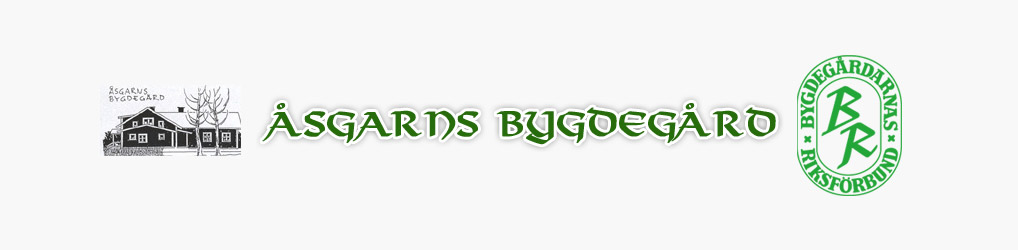 Verksamhetsberättelse, Åsgarns Bygdegård, 2021-01-01 – 2021-12-31Åsgarns bygdegårdsförening lämnar här verksamhetsberättelse för år 2021. Föreningen samlar cirka 300 personer i och i anslutning till norra Folkärna och södra Garpenberg.Vi verkar som bygdegårdsförening och lokal utvecklingsgrupp, ansluten till både Bygde-gårdarnas Riksförbund och Folkrörelserådet Hela Sverige ska leva. Centrum för verksamheten är Åsgarns bygdegård.Den rådande coronapandemin har även under 2021 haft negativ inverkan på Bygdegårdsföreningens verksamhet.Åsgarnsdalens utvecklingBygdens – och bygdegårdsföreningens – främsta resurs är alla engagerade människor som intresserar sig för Åsgarnsdalens utveckling. Vår bygdegårdsförening har en tradition av samråd med dalgångens befolkning i frågor angående liv och arbete i bygden och vid möten kan invånarna framföra sina tankar kring bygdeutveckling. Vissa åtgärder kan vi i bygden själva lösa, medan andra projekt kräver extern finansiering.Information om bygdens historia, natur, kultur och möjliga upplevelser finns på Webbsidan på internet www.asgarn.se. Skyltar är på plats, i Fors, i Åsgarn och vid Dalagård samt i Brattfors och Kolarbo, som informerar om sevärdheter i bygden.Webb och skyltar är resultat av ett tidigare Leaderprojekt - Besöksmål Åsgarn.Månadsluncher (kulturluncher)Under våren ställdes alla luncher in. Under hösten genomfördes tre luncher:                   Den 27/9 samlade lunchen c:a 30 personer, för underhållningen stod Jan Ahlenius (Inge Steel).                                                                                                                                  Den 25/10 samlade lunchen ett 20-tal personer varefter en work-shop genomfördes under ledning av Margareta Eriksson.                                                                                           Den 27/11 samlade den populära ”Jullunchen” ett 70-tal personer, där skolans barnkör stod för underhållningen under ledning av Irene Thunberg.Ruth Lindgren och Gunvor Westlin har tagit emot anmälningar.Ansvarig för luncherna har varit Margareta Eriksson. Styrelseledamöter och föreningsmedlemmar medverkade som ”servicepersonal”.KulturprogramBygdegården ska vara ett levande kulturhus, och inberäknat månadsluncherna kan offentliga kulturprogram genomföras i bygdegården. Kulturverksamheter genomförs bland annat i samverkan med Studieförbundet Vuxenskolan.FöreläsningarTrädgårdskväll hölls den 15 juni i paviljongen med Annika Larsdotter som föreläsare.Övriga sammankomster i Bygdegården”Husbilsträffen” genomfördes i positiv anda även 2021, 13-16 maj, med assistans av Margareta Eriksson. Intresse har visats för ytterligare träffar i framtiden.Teater och andra scenprogramDen 3 dec genomfördes en musikkväll då Cecilia Kyllinge med ensemble framförde ”Frukostklubben”, framträdandet var mycket uppskattat av publiken, som bestod av ett 40-tal personer. Margareta Eriksson ansvarade för evenemanget. ”Fika” serverades i form av kaffe och smörgås.BildkonstAvesta Art-besöket genomfördes den 4 augusti via Karin Perers försorg.Män och kvinnor i kulturenMän i bygden möttes varannan tisdagskväll under hösten till eget ”Gubbkafé”.”Kafé Färg & Form” genomfördes i bygdegården varannan tisdagskväll under hösten. Åsgarns Kyrkliga Arbetskrets under ledning av Ruth Lindgren möttes varannan vecka under hösten.Folkbildning och folkhälsaTyvärr ställdes synskadades marknader in – både Påsk- och Höstmarknad.Boksnurran från huvudbiblioteket i Avesta Kommun stod tyvärr still under 2021. Den är ett minibibliotek, där alla besökare i bygdegården kan låna böcker. Förhoppningsvis kommer snurran att starta igen.Gymnastik stod på programmet måndagskvällar under hösten. En fördel var att gymnastiken kunde hållas utomhus i paviljongen i inledningen av terminen. Gymnastiken är öppen för alla och har samlat ett lag av företrädesvis kvinnor. Ledare är föreningsmedlemmen Laila Danielsson, Persbo.SommarresanSommarresan genomfördes inte under 2021.Barn- och ungdomsverksamhetInitiativ har tagits igen för att nystarta barn- och ungdomsverksamhet i Åsgarn.Malin Eriksson Segerström har visat intresse för att driva verksamheten.Fester och övrig verksamhetMidsommarfesten och Åsgarns Marknad föreningens ”största” evenemang ställdes in.På julafton och nyårsafton bjöd föreningen in medlemmar i Åsgarn att längs vägarna tända marschaller för att lysa upp i vintermörkret, vilket har mottagits positivt.Allmän samlingslokalUthyrning av bygdegården till familjer, föreningar och företag är en huvuduppgift i vår föreningsverksamhet. Betydelsefullt är samarbetet med Studieförbundet Vuxenskolan och med Åsgarns kyrkliga arbetskrets.ÅsgarnsbladetÅsgarnbladet utkom med två nummer under året.BygdegårdsrörelsenBygdegårdsföreningen deltar vid olika aktiviteter i Dalarnas Bygdegårdsdistrikt. Vid årets Distriktstämma vilken genomfördes som Webb-möte, deltog Margareta Eriksson och Marit Landegren.Värdskap i bygdegårdenHyresgäst i bygdegårdens lägenhet var Christer Ring som också medverkat med värdskap i bygdegården.Demokrati och förtroendevaldaFöreningens årsmöte hölls en söndag i mars.Styrelsens sammansättning: Ordförande Leif Ekström, Västansjö, kassör Bengt-Olof Danielsson, Persbo, sekreterare Gunvor Westlin, Västanvik, kulturansvarig Ruth Lindgren, Åsgarn, övriga ledamöter: Roland Ek, Kolarbo, Stig Eriksson, Yttersbenning, Johan Lindström, Lycka, Margareta Eriksson, Yttersbenning, Michael Hallström, Västansjö, Anna-Lena Flodström, Västansjö. (10 ledamöter). Ref till valberedningens lista.Revisorer i föreningen var Anette Sivars, Västansjö, och Ove Thomson, Överbo med Bo Eklund, Hälla, som ersättare.Som valberedning verkade Christina Eklund, Hälla, Marit Landegren, Västansjö och Karin Perers, Mörtarbo.I Folkare Landsbygdsforum, som är Avestas Kommunbygderåd, företräddes Åsgarnsbygden av Gunvor Westlin.Bergvärme i BygdegårdenUnder några år har vi haft problem med vår pelletspanna/sol som genererar uppvärmningen till Bygdegården. Under våren 2021 tog styrelsen beslutet om att ansöka om medel från Boverket och Avesta Kommun för att ersätta nuvarande anläggning med bergvärme. Efter att ha fått ett ja från Avesta Kommun, som måste medverka med 30 % av kostnaderna för att få bidrag från Boverket, som medverkar med 50 % av kostnaderna, sammanställdes bidragsansökan som skickades in. Styrelsen godkände även innan dess vid ett möte under våren, att Åsgarns Bygdegård medverkar med övriga 20%.I samband med denna ansökan söker vi även medel till hörselslingor på Paviljongen samt i lilla salen, dessa kostnader betalas till 100 % av Boverket, då de går under benämningen ”tillgänglighetsskapande åtgärder”. Totalt rör det sig om en ansökan som omsluter 485 000:- kr, varav Åsgarns Bygdegårds andel är 60 000 kr. Svar på ifall ansökan för medel till dessa projekt blir godkända, redovisas av Boverket 1/7 2022.Bygdegårdens satsning på IT fortsätterMed hjälp av ett bidrag från Folkare Landsbygdsforum har en ny bärbar PC, en ny skrivare och även en extern cd/dvd-läsare inköpts under våren. I samband med detta införskaffades även två filmdukar, en i stora salen där den gamla hade vissa skavanker, plus att vi nu har en installerad också ute i paviljongen. Vi kan numera erbjuda internet utanför själva bygdegården, t ex i Paviljongen, eftersom en av våra medlemmar, Åke Berglund, skänkt sändare/mottagare i form av s k plug ins för att koppla in till internetkoppling om så behövs.För att eventuellt kunna visa film m m i Paviljongen, när vi nu har dessa möjligheter via internet, sökte vi ett bidrag under sommaren för kulturevenemang i form av två professionella högtalare. Denna ansökan mottogs positivt varför vi nu köpt in högtalare vilka levereras under våren 2022.Säkerhet i BygdegårdenUnder hösten startade styrelsen upp ett projekt för att se över säkerheten i Bygdegården. Margareta Eriksson fick uppdraget att kontakta Brandmyndigheten i Avesta Kommun för ett besök hos oss. Detta har resulterat i att vi under hösten påbörjat inköp och installation av nytt brandlarm samt nödutgångsinformation i Bygdegården. Projektet avslutas i sin helhet under januari/februari 2022.Ställplatser för husvagnar/husbilarUnder ett par år har vi haft besök av ”Husbilsträffen”. Vid årets besök kom ytterligare ”husbilsåkare” som undrade om möjligheten fanns att parkera vid Bygdegården. Detta fick styrelsen att under hösten besluta om anläggande av tre ställplatser mitt emot nuvarande garage. Projektet är uppstartat och kommer vara avslutat till säsongsstart 2022.Tack !Riktas till alla medlemmar, samverkande organisationer och andra som bidrar till att göra Bygdegården till ett levande centrum i Åsgarnsdalen.Vi ser med förhoppning fram emot fortsatt gott samarbete med Avesta Kommun, Dalarnas Bygdegårdsdistrikt, Folkare Landbygdsforum, Avesta Naturvårdsstiftelse, Studieförbundet Vuxenskolan, Svenska Kyrkan i By Folkärna Pastorat och lokala föreningar i Folkarebygden.Åsgarn, Fors, den 27 mars 2022Ordförande 		SekreterareLeif Ekström 		Gunvor WestlinHemsida: www.asgarn.seFacebook: åsgarns bygdegård                                                              Instagram: asgarnsbygdegard 